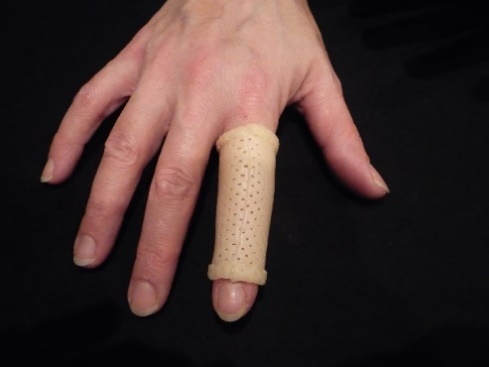 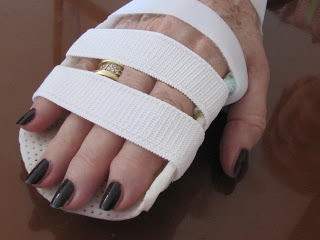 Attelle main -poignet avec extension des MP	Attelle digitale pour extensionthermoformée LPPR 79,20 €	thermoformée LPPR 16,68 €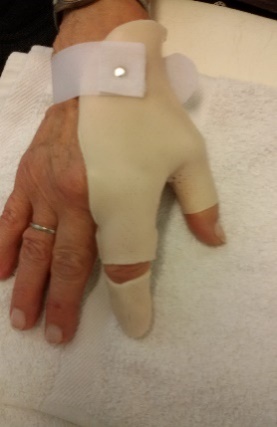 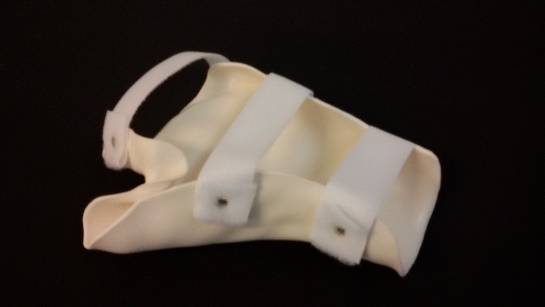 Attelle main-poignet pouce en abduction                      Attelle main-poignet avec flexion MPthermoformée LPPR 79,20 €	                                           pouce en abduction thermoformée	                                              LPPR 94,40 €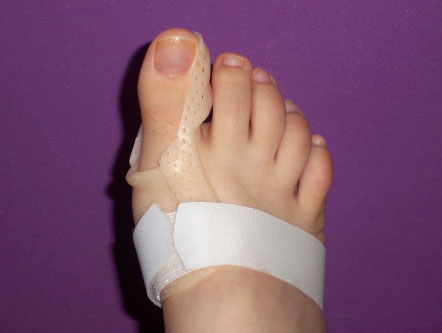 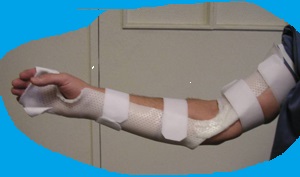       Attelle rigide sans chaussure                                 Attelle main- poignet-coude      	       hallux valgus 	LPPR 79.20                        LPPR 12,13